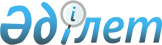 О бюджете Бель-Агачского сельского округа Бородулихинского районана 2020–2022 годы
					
			Утративший силу
			
			
		
					Решение маслихата Бородулихинского района Восточно-Казахстанской области от 16 января 2020 года № 46-4-VI. Зарегистрировано Департаментом юстиции Восточно-Казахстанской области 20 января 2020 года № 6608. Утратило силу - решением маслихата Бородулихинского района Восточно-Казахстанской области от 19 января 2021 года № 2-4-VII.
      Сноска. Утратило силу - решением маслихата Бородулихинского района Восточно-Казахстанской области от 19.01.2021 № 2-4-VII (вводится в действие с 01.01.2021).

      Примечание ИЗПИ.

      В тексте документа сохранена пунктуация и орфография оригинала.
      В соответствии с пунктом 2 статьи 9-1, пунктом 2 статьи 75 Бюджетного кодекса Республики Казахстан от 4 декабря 2008 года, подпунктом 1) пункта 1 статьи 6 Закона Республики Казахстан от 23 января 2001 года "О местном государственном управлении и самоуправлении в Республике Казахстан", решением Бородулихинского районного маслихата от 25 декабря 2019 года № 45-5-VI "О районном бюджете на 2020-2022 годы" (зарегистрировано в Реестре государственной регистрации нормативных правовых актов за номером 6500), Бородулихинский районный маслихат РЕШИЛ:
      1. Утвердить бюджет Бель-Агачского сельского округа на 2020-2022 годы согласно приложениям 1, 2, 3 соответственно, в том числе на 2020 год в следующих объемах:
      1) доходы – 27262 тысяч тенге, в том числе:
      налоговые поступления – 8209 тысяч тенге;
      неналоговые поступления – 0 тенге;
      поступления от продажи основного капитала – 0 тенге;
      поступления трансфертов – 19053 тысяч тенге;
      2) затраты – 28076 тысяч тенге;
      3) чистое бюджетное кредитование – 0 тенге;
      4) сальдо по операциям с финансовыми активами – 0 тенге;
      5) дефицит (профицит) бюджета – -814 тысяч тенге;
      6) финансирование дефицита (использование профицита) бюджета –  814 тысяч тенге, в том числе:
      используемые остатки бюджетных средств – 814 тысяч тенге.
      Сноска. Пункт 1 в редакции решения Бородулихинского районного маслихата Восточно-Казахстанской области от 25.12.2020 № 56-8-VI (вводится в действие с 01.01.2020).


      2. Предусмотреть объем бюджетной субвенции, передаваемой из районного бюджета в бюджет Бель-Агачского сельского округа на 2020 год в сумме 18983 тысяч тенге.
      3. Настоящее решение вводится в действие с 1 января 2020 года. Бюджет Бель-Агачского сельского округа на 2020 год
      Сноска. Приложение 1 в редакции решения Бородулихинского районного маслихата Восточно-Казахстанской области от 25.12.2020 № 56-8-VI (вводится в действие с 01.01.2020). Бюджет Бель-Агачского сельского округа на 2021 год Бюджет Бель-Агачского сельского округа на 2022 год
					© 2012. РГП на ПХВ «Институт законодательства и правовой информации Республики Казахстан» Министерства юстиции Республики Казахстан
				
      Председатель сессии 

А. Кудушев

      Секретарь районного маслихата 

У. Майжанов
Приложение 1 к решению 
Бородулихинского районного 
маслихата от 16 января 2020 
года № 46-13-VI
Категория
Категория
Категория
Категория
Категория
Категория
Сумма (тысяч тенге)
Класс
Класс
Класс
Класс
Сумма (тысяч тенге)
Подкласс
Подкласс
Сумма (тысяч тенге)
Наименование доходов
Сумма (тысяч тенге)
1.ДОХОДЫ
27262
1
1
Налоговые поступления
8209
01
01
Подоходный налог 
3070
2
Индивидуальный подоходный налог 
3070
04
04
Налоги на собственность 
5139
1
Налоги на имущество
150
3
Земельный налог
309
4
Налог на транспортные средства
4680
2
2
Неналоговые поступления
0
06
06
Прочие неналоговые поступления
0
1
Прочие неналоговые поступления
0
3
3
Поступления от продажи основного капитала
0
 4
 4
Поступления трансфертов
19053
02
02
Трансферты из вышестоящих органов государственного управления
19053
3
Трансферты из районного (города областного значения) бюджета 
19053
Функциональная группа
Функциональная группа
Функциональная группа
Функциональная группа
Функциональная группа
Функциональная группа
Сумма

(тысяч тенге)
Функциональная подгруппа
Функциональная подгруппа
Функциональная подгруппа
Функциональная подгруппа
Функциональная подгруппа
Сумма

(тысяч тенге)
Администратор бюджетных программ
Администратор бюджетных программ
Администратор бюджетных программ
Сумма

(тысяч тенге)
Программа
Программа
Сумма

(тысяч тенге)
Наименование
Сумма

(тысяч тенге)
II. ЗАТРАТЫ
28076
01
Государственные услуги общего характера
17620,8
1
1
Представительные, исполнительные и другие органы, выполняющие общие функции государственного управления
17620,8
124
Аппарат акима города районного значения, села, поселка, сельского округа
17620,8
001
Услуги по обеспечению деятельности акима города районного значения, села, поселка, сельского округа
17620,8
06
Социальная помощь и социальное обеспечение 
816
9
9
Прочие услуги в области социальной помощи и социального обеспечения
816
124
Аппарат акима города районного значения, села, поселка, сельского округа
816
026
Обеспечение занятости населения на местном уровне
816
 07
Жилищно-коммунальное хозяйство
1930
3
3
Благоустройство населенных пунктов
1930
124
Аппарат акима города районного значения, села, поселка, сельского округа
1930
008
Освещение улиц в населенных пунктах
930
009
Обеспечение санитарии населенных пунктов
500
011
Благоустройство и озеленение населенных пунктов
500
12
Транспорт и коммуникации
5720
1
1
Автомобильный транспорт
5720
124
Аппарат акима города районного значения, села, поселка, сельского округа
5720
013
Обеспечение функционирования автомобильных дорог в городах районного значения, селах, поселках, сельских округах
5720
15
Трансферты
1989,2
1
1
Трансферты
1989,2
124
Аппарат акима города районного значения, села, поселка, сельского округа
1989,2
048
Возврат неиспользованных (недоиспользованных) целевых трансфертов
308,2
051
Целевые текущие трансферты из нижестоящего бюджета на компенсацию потерь вышестоящего бюджета в связи с изменением законодательства
1681
III .Чистое бюджетное кредитование
0
IV. Сальдо по операциям с финансовыми активами
0
Приобретение финансовых активов
0
Поступление от продажи финансовых активов государства
0
V. Дефицит (профицит) бюджета
-814
VI. Финансирование дефицита (использование профицита) бюджета
814
8
8
Используемые остатки бюджетных средств
814
01
Остатки бюджетных средств
814
1
Свободные остатки бюджетных средств
814Приложение 2 к решению 
Бородулихинского районного 
маслихата от 16 января 2020 
года № 46-13-VI
Категория
Категория
Категория
Категория
Сумма (тысяч тенге)
Класс
Класс
Класс
Сумма (тысяч тенге)
Подкласс
Подкласс
Сумма (тысяч тенге)
Наименование доходов
Сумма (тысяч тенге)
1.ДОХОДЫ
28203
1
Налоговые поступления
7112
01
Подоходный налог 
1768
2
Индивидуальный подоходный налог 
1768
04
Налоги на собственность 
5344
1
Налоги на имущество
156
3
Земельный налог
321
4
Налог на транспортные средства
4867
2
Неналоговые поступления
0
3
Поступления от продажи основного капитала
0
4
Поступления трансфертов
21091
02
Трансферты из вышестоящих органов государственного управления
21091
3
Трансферты из районного (города областного значения) бюджета 
21091
Функциональная группа
Функциональная группа
Функциональная группа
Функциональная группа
Функциональная группа
Сумма (тысяч тенге)
Функциональная подгруппа
Функциональная подгруппа
Функциональная подгруппа
Функциональная подгруппа
Сумма (тысяч тенге)
Администратор бюджетных программ
Администратор бюджетных программ
Администратор бюджетных программ
Сумма (тысяч тенге)
Программа
Программа
Сумма (тысяч тенге)
Наименование
Сумма (тысяч тенге)
II. ЗАТРАТЫ
28203
01
Государственные услуги общего характера
17790
1
Представительные, исполнительные и другие органы, выполняющие общие функции государственного управления
17790
124
Аппарат акима города районного значения, села, поселка, сельского округа
17790
001
Услуги по обеспечению деятельности акима города районного значения, села, поселка, сельского округа
17790
06
Социальная помощь и социальное обеспечение 
1059
9
Прочие услуги в области социальной помощи и социального обеспечения
1059
124
Аппарат акима города районного значения, села, поселка, сельского округа
1059
026
Обеспечение занятости населения на местном уровне
1059
07
Жилищно-коммунальное хозяйство
2054
3
Благоустройство населенных пунктов
2054
124
Аппарат акима города районного значения, села, поселка, сельского округа
2054
008
Освещение улиц в населенных пунктах
1004
009
Обеспечение санитарии населенных пунктов
525
011
Благоустройство и озеленение населенных пунктов
525
12
Транспорт и коммуникации
7300
1
Автомобильный транспорт
7300
124
Аппарат акима города районного значения, села, поселка, сельского округа
7300
013
Обеспечение функционирования автомобильных дорог в городах районного значения, селах, поселках, сельских округах
7300
III. Чистое бюджетное кредитование
0
IV. Сальдо по операциям с финансовыми активами
0
Приобретение финансовых активов
0
Поступление от продажи финансовых активов государства
0
V. Дефицит (профицит) бюджета
0
VI. Финансирование дефицита (использование профицита) бюджета
0Приложение 3 к решению 
Бородулихинского районного 
маслихата от 16 января 2020 
года № 46-13-VI
Категория
Категория
Категория
Категория
Сумма (тысяч тенге)
Класс
Класс
Класс
Сумма (тысяч тенге)
Подкласс
Подкласс
Сумма (тысяч тенге)
Наименование доходов
Сумма (тысяч тенге)
1.ДОХОДЫ
28914
1
Налоговые поступления
7397
01
Подоходный налог 
1839
2
Индивидуальный подоходный налог 
1839
04
Налоги на собственность 
5558
1
Налоги на имущество
162
3
Земельный налог
334
4
Налог на транспортные средства
5062
2
Неналоговые поступления
0
3
Поступления от продажи основного капитала
0
4
Поступления трансфертов
21517
02
Трансферты из вышестоящих органов государственного управления
21517
3
Трансферты из районного (города областного значения) бюджета 
21517
Функциональная группа
Функциональная группа
Функциональная группа
Функциональная группа
Функциональная группа
Сумма (тысяч тенге)
Функциональная подгруппа
Функциональная подгруппа
Функциональная подгруппа
Функциональная подгруппа
Сумма (тысяч тенге)
Администратор бюджетных программ
Администратор бюджетных программ
Администратор бюджетных программ
Сумма (тысяч тенге)
Программа
Программа
Сумма (тысяч тенге)
Наименование
Сумма (тысяч тенге)
II. ЗАТРАТЫ
28914
01
Государственные услуги общего характера
18057
1
Представительные, исполнительные и другие органы, выполняющие общие функции государственного управления
18057
124
Аппарат акима города районного значения, села, поселка, сельского округа
18057
001
Услуги по обеспечению деятельности акима города районного значения, села, поселка, сельского округа
18057
06
Социальная помощь и социальное обеспечение 
1133
9
Прочие услуги в области социальной помощи и социального обеспечения
1133
124
Аппарат акима города районного значения, села, поселка, сельского округа
1133
026
Обеспечение занятости населения на местном уровне
1133
07
Жилищно-коммунальное хозяйство
2124
3
Благоустройство населенных пунктов
2124
124
Аппарат акима города районного значения, села, поселка, сельского округа
2124
008
Освещение улиц в населенных пунктах
1022
009
Обеспечение санитарии населенных пунктов
551
011
Благоустройство и озеленение населенных пунктов
551
12
Транспорт и коммуникации
7600
1
Автомобильный транспорт
7600
124
Аппарат акима города районного значения, села, поселка, сельского округа
7600
013
Обеспечение функционирования автомобильных дорог в городах районного значения, селах, поселках, сельских округах
7600
III. Чистое бюджетное кредитование
0
IV. Сальдо по операциям с финансовыми активами
0
Приобретение финансовых активов
0
Поступление от продажи финансовых активов государства
0
V. Дефицит (профицит) бюджета
0
VI. Финансирование дефицита (использование профицита) бюджета
0